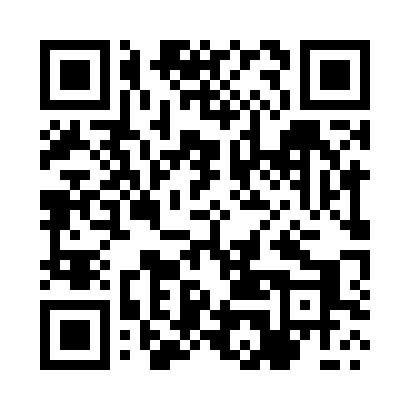 Prayer times for Ciecierzyce, PolandWed 1 May 2024 - Fri 31 May 2024High Latitude Method: Angle Based RulePrayer Calculation Method: Muslim World LeagueAsar Calculation Method: HanafiPrayer times provided by https://www.salahtimes.comDateDayFajrSunriseDhuhrAsrMaghribIsha1Wed2:465:2612:566:048:2610:542Thu2:435:2412:556:058:2810:573Fri2:425:2212:556:068:3011:014Sat2:415:2012:556:078:3211:015Sun2:415:1812:556:088:3311:026Mon2:405:1612:556:098:3511:037Tue2:395:1412:556:108:3711:038Wed2:385:1312:556:118:3811:049Thu2:385:1112:556:128:4011:0510Fri2:375:0912:556:138:4211:0511Sat2:365:0712:556:148:4311:0612Sun2:355:0612:556:158:4511:0713Mon2:355:0412:556:168:4611:0714Tue2:345:0312:556:178:4811:0815Wed2:345:0112:556:188:5011:0916Thu2:334:5912:556:198:5111:1017Fri2:324:5812:556:208:5311:1018Sat2:324:5612:556:218:5411:1119Sun2:314:5512:556:228:5611:1220Mon2:314:5412:556:238:5711:1221Tue2:304:5212:556:238:5911:1322Wed2:304:5112:556:249:0011:1423Thu2:294:5012:556:259:0211:1424Fri2:294:4812:556:269:0311:1525Sat2:284:4712:566:279:0411:1626Sun2:284:4612:566:289:0611:1627Mon2:284:4512:566:289:0711:1728Tue2:274:4412:566:299:0811:1729Wed2:274:4312:566:309:1011:1830Thu2:274:4212:566:309:1111:1931Fri2:264:4112:566:319:1211:19